        В срок с 21 по 22 октября 2019 года председателем контрольно-счетного отдела проведена финансово-экономическая экспертиза на проект решения Совета депутатов муниципального образования «Нынекское» о внесении изменений в решение Совета депутатов муниципального образования «Нынекское»  от 14.12.2018г. № 17.3 «О бюджете муниципального образования «Нынекское» на 2019 год и на плановый период 2020 и 2021 годов».Финансово-экономическая экспертиза на проект решения Совета депутатов муниципального образования «Нынекское» о внесении изменений в Решение от 14 декабря 2018 года № 17.3 «О бюджете муниципального образования «Нынекское» на 2019 год и на плановый период 2020 и 2021 годов»  (далее – проект Решения) проведена председателем  контрольно-счётного отдела муниципального образования «Можгинский район» Т.А. Пантелеевой на основании статьи 157 Бюджетного кодекса Российской Федерации),  Федерального закона от 07.02.2011г. № 6-ФЗ «Об общих принципах организации и деятельности контрольно-счетных органов субъектов Российской Федерации и муниципальных образований»  (в ред. изменений), Федерального закона от 6 октября 2003г. № 131-ФЗ «Об общих принципах организации местного самоуправления в Российской Федерации», с учетом внесенных изменений, Соглашения о передаче контрольно-счётному отделу муниципального образования «Можгинский район»  полномочий контрольно-счётного органа муниципального образования «Нынекское» по осуществлению внешнего муниципального финансового контроля, одобренного решением Совета депутатов муниципального образования «Нынекское» от 14.12.2018г. № 17.2, Положения о контрольно-счётном отделе, утвержденного решением Совета депутатов муниципального образования «Можгинский район» от 24.11.2011г. № 37.6 (в редакции изменений), п. 2.6 плана работы контрольно-счётного отдела на 2019 год, утвержденного решением Совета депутатов от 12.12.2018г. № 22.12. Целью настоящей экспертизы является оценка финансово-экономических обоснований и разработка рекомендаций для сельского Совета депутатов о принятии или об отказе в принятии проекта Решения.Предметом экспертно-аналитического мероприятия явились: проект Решения с приложениями, таблица поправок,  муниципальные правовые акты и иные распорядительные документы, обосновывающие действия со средствами бюджета муниципального образования «Нынекское».Объекты экспертно-аналитического мероприятия:  администрация муниципального образования «Нынекское», Управление финансов Администрации муниципального образования «Можгинский район». При проведении экспертизы  установлено, что проект Решения подготовлен с целью увеличения расходной части бюджета сельского поселения на сумму 180,0 тыс.руб. и расходы составят в сумме 2 248,8 тыс.руб., или 111,2% от первоначальных и 108,7% от уточненных бюджетных ассигнований. Данные средства  в сумме 163,0 тыс.руб. предлагается увеличить по подразделу 0503  и  направить их на благоустройство населенных пунктов муниципального образования  (полномочия по организации благоустройства закреплены за сельскими  поселениями  п.19 ч.1 ст.14 Федерального закона № 131-ФЗ) и сумму 17,0 тыс.руб. по подразделу 0104  на реализацию установленных полномочий (функций) органов местного самоуправления. Данные изменения произведены  за счет остатков средств на счете по состоянию на 01 января 2019  года.  При этом данные изменения не коснутся доходной части  и доходы останутся в прежнем объеме.   Соответственно увеличивается дефицит бюджета сельского поселения  на сумму 180,0 тыс. руб. и  согласно, проекта Решения о бюджете прогнозируемыми источниками внутреннего финансирования дефицита бюджета сельского поселения является снижение остатков средств на счете по учету средств бюджета.Данные изменения бюджета сельского поселения Управлением финансов  произведены с учетом  Приказов Минфина России от 08.06.2018г. № 132н «О Порядке формирования и применения кодов бюджетной классификации Российской Федерации, их структуре и принципах назначения» (в ред. от 30.11.2018г. № 245н); от 29.11.2017 № 209н «Об утверждении Порядка применения классификации операций сектора государственного управления».  Замечания финансово-экономического характера отсутствуют.Учитывая, что данные изменения финансового обеспечения обоснованы и реалистичны,  соответствует требованиям Бюджетного кодекса Российской Федерации, нормативно-правовым актам Удмуртской Республики и муниципальным правовым актам,  соблюдён принцип сбалансированности бюджетов (статья 33 БК РФ),     контрольно-счетный отдел предлагает  сельскому Совету депутатов принять к рассмотрению   проект Решения о внесении изменений в решение сельского Совета депутатов от 14.12.2018г.  № 17.3 «О бюджете муниципального образования «Нынекское» на 2019 год и на плановый период 2020 и 2021 годов»  в  предложенной редакции.Представление по результатам экспертно-аналитического мероприятия не направлялось.исп. председатель   КСО Т.А. Пантелеева22.10.2019г.КОНТРОЛЬНО-СЧЕТНЫЙ ОТДЕЛ
МУНИЦИПАЛЬНОГО ОБРАЗОВАНИЯ «МОЖГИНСКИЙ РАЙОН»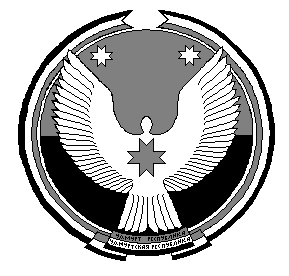 «МОЖГА  ЁРОС»МУНИЦИПАЛ  КЫЛДЫТЭЛЭН ЭСКЕРОНЪЯНО ЛЫДЪЯНЪЯ  ЁЗЭТЭЗ